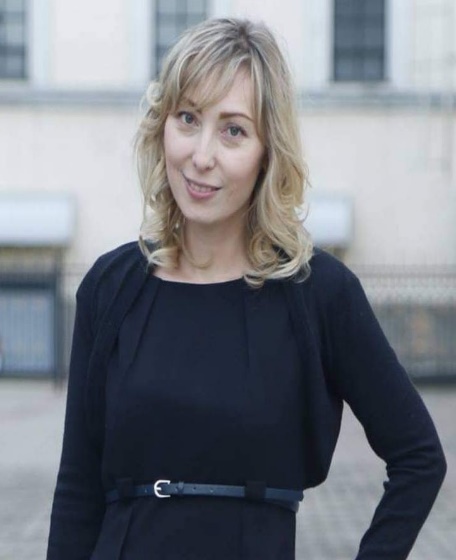 БАЙМУХАНОВА СНЕЖАНА ЗАЙНУЛОВНАСВЕДЕНИЯ О СЕБЕГод и место рождения: 13.12.1977г., Россия, г. ЕкатеринбургНациональность: казашкаДети:  1 ребенокОБРАЗОВАНИЕ2000-2004 годы Казахская Национальная академия искусств им. Т.Жургенова г. Алматы, кафедра «Искусствоведение» специальность «Киновед»2011-2013 годы университет «Туран», кафедра «Киноискусство» академическая степень «Магистр искусствоведческих наук» по специальности «Операторское искусство»2017-2020 годы докторант Казахская Национальная академия искусств им. Т.Жургенова г. Алматы, кафедра «История и теория кино» ОПЫТ РАБОТЫ: менеджер  в  галерее «Арт-Нават» 2005г.второй редактор каталога  МКФ «Евразия» 2006г.менеджер «Центрально-азиатской программы»  на МКФ «Евразия» 2007г.корреспондент  журнала «Евразия кино»преподаватель в «Академии кино и телевидении» с 2007г.старший преподаватель, эдвайзер-куратор  в университете «Туран» кафедра «Киноискусство» с 2009г. в редакционном отделе КИНЕС (казахстанская книга рекордов) с 2016 года рецензент межвузовских олимпиад в КГИИ (Россия, г.Красноярск) с 2016 годаПУБЛИКАЦИИ:  Журнал «Nomad Kazakhstan» № 2(08) 2006 «Творческая судьба КулахметаХоджикова» Журнал «Киноман»Журнал «World discoveri» №05(10)2006 статья «Секреты ткачества», «Творчество Абдрашита Садыханова»Журнал «Евразия кино»Участия в Международных практических конференциях, мастер-классахСборниках международных конференций университета «Туран», КазНАИ им. Т.ЖургеноваЗНАНИЯ:    Русский язык -свободно, грамотноКазахский язык -1 уровеньАнглийский язык -1 уровеньКОМПЬЮТЕРНЫЕ НАВЫКИ:Microsoft World, MicrosoftExcel, ИнтернетДОПОЛНИТЕЛЬНАЯ ИНФОРМАЦИЯ:Ответственность, исполнительность, коммуникабельность, умение работать в коллективе.КОНТАКТЫ: +7 701 430 56 19; +7 708 246 0877e-maill:  snezhana06@inbox.ru  